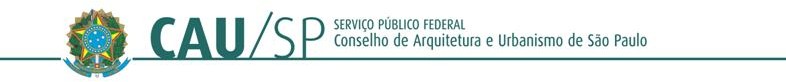 ANEXO XIIDECLARAÇÃO DE RECEBIMENTO DE REPASSE DE RECURSO(Deverá ser apresentado em papel timbrado da OSC).(Representante Legal), na condição de representante legal da (Organização da Sociedade Civil), (CNPJ/MF nº ), declara, sob as penas da lei, que a Organização da Sociedade Civil recebeu, na data de          de	de         , repasse de recurso, no valor de R$	(valor por extenso), na conta corrente específica para esse fim, em razão do cronograma de desembolso constante do Plano de Trabalho aprovado pelo CAU/SP, constante dos autos do Processo Administrativo nº 	/201_.Por ser verdade, firmamos a presente. Local, data.(Organização da Sociedade Civil) (Representante Legal)(Cargo do Representante Legal) (CPF/MF)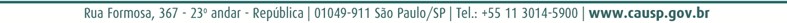 